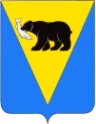 ПОСТАНОВЛЕНИЕАДМИНИСТРАЦИИ УСТЬ-БОЛЬШЕРЕЦКОГО  МУНИЦИПАЛЬНОГО  РАЙОНАот   22.01. 2018  № 12     О  функционировании Усть-Большерецкого территориального звена Камчатскойтерриториальной подсистемы единойгосударственной  системы предупрежденияи ликвидации чрезвычайных ситуацийВ соответствии с федеральными законами от 21.12.1994 г. № 68-ФЗ «О защите населения и территорий от чрезвычайных ситуаций природного и техногенного характера», от 12.02.1998 г. № 28-ФЗ «О гражданской обороне», постановлениями Правительства Российской Федерации от 30.12.2003. № 794 «О единой государственной системе предупреждения и ликвидации чрезвычайных ситуаций», от 08.11.2013. №1007 «О силах и средствах единой государственной системы предупреждения и ликвидации чрезвычайных ситуаций», Администрация Усть-Большерецкого муниципального районаПОСТАНОВЛЯЕТ:      1. Базовой основой службы единой государственной системы предупреждения и ликвидации чрезвычайных ситуаций Усть-Большерецкого территориального звена Камчатской территориальной подсистемы (далее РСЧС Усть-Большерецкого территориального звена) определить структурные подразделения Администрации Усть-Большерецкого муниципального района, а в случаях, предусмотренных федеральным законодательством, территориальные подразделения федеральных органов исполнительной власти, органов исполнительной власти субъекта, осуществляющих свою деятельность на территории района (по согласованию)     2. Включить в состав служб РСЧС Усть-Большерецкого территориального звена, руководителей соответствующих структурных подразделений Администрации Усть-Большерецкого муниципального районаи органов управления федеральных органов исполнительной власти, органов исполнительной власти субъекта осуществляющих свою деятельность на территории района в чьи полномочия входят вопросы предупреждения и ликвидации ЧС (по согласованию).      3. Утвердить состав служб РСЧС Усть-Большерецкого территориального звена с закреплением за ними функций по вопросам предупреждения и ликвидации чрезвычайных ситуаций, реагирования на соответствующие риски согласно приложению № 1 к настоящему постановлению.     4. Утвердить список закрепление служб  РСЧС Усть-Большерецкого территориального звена   за руководящим составом Администрации Усть-Большерецкого муниципального района согласно приложению № 2 к настоящему постановлению.     5. Утвердить уполномоченных должностных лиц служб РСЧС Усть-Большерецкого территориального звена ответственных за организацию взаимодействия с единой дежурной диспетчерской службой Администрации Усть-Большерецкого муниципального района (далее ЕДДС) согласно приложению № 3 к настоящему постановлению.     6. Ввести руководителей служб РСЧС Усть-Большерецкого территориального звена в состав комиссии по предупреждению и ликвидации чрезвычайных ситуаций и обеспечению пожарной безопасности Администрации Усть-Большерецкого муниципального района ( далее КЧС и ОПБ).     7. Создать рабочие группы в составе  КЧС и ОПБ по количеству служб РСЧС Усть-Большерецкого территориального звена, в состав которых включить представителей подразделений Администрации Усть-Большерецкого муниципального района, организаций, осуществляющих реагирование на риски чрезвычайных ситуаций на территории Усть-Большерецкого муниципального района (по согласованию).     8. В режиме функционирования чрезвычайной ситуации определить рабочие группы основой создания межведомственного оперативного штаба (далее - МОШ) по ликвидации чрезвычайной ситуации, согласно закреплённым рискам.      9. Руководство МОШ в период его работы возложить на Главу Усть-Большерецкого муниципального  района.     10. При отсутствии угрозы возникновения чрезвычайных ситуаций на территории района службы РСЧС Усть-Большерецкого территориально звена функционируют в режиме повседневной деятельности.      11. Решением Главы Усть-Большерецкого муниципального района для служб РСЧС Усть-Большерецкого территориального звена может устанавливаться один из следующих режимов функционирования:1) режим повышенной готовности - при угрозе возникновения чрезвычайных ситуаций;2) режим чрезвычайной ситуации - при возникновении и ликвидации чрезвычайных ситуаций.      12. Решением Главы Усть-Большерецкого муниципального района о введении для служб РСЧС Усть-Большерецкого территориального звена повышенной готовности или режима чрезвычайной ситуации определяются:1) обстоятельства, послужившие основанием для введения режима повышенной готовности или режима чрезвычайной ситуации;2) границы территории, на которой может возникнуть чрезвычайная ситуация, или границы зоны чрезвычайной ситуации;3) силы и средства, привлекаемые к проведению мероприятий по предупреждению и ликвидации чрезвычайной ситуации;4) перечень мер по обеспечению защиты населения от чрезвычайной ситуации или организации работ по ее ликвидации;5) должностные лица, ответственные за осуществление мероприятий по предупреждению чрезвычайной ситуации, или руководитель ликвидации чрезвычайной ситуации.     13. При устранении обстоятельств, послуживших основанием для введения на территории муниципального района режима повышенной готовности или режима чрезвычайной ситуации, Глава Усть-Большерецкого муниципального района отменяет установленные режимы функционирования для служб РСЧС Усть-Большерецкого территориального звена.     14. Основными мероприятиями, проводимыми службами РСЧС Усть-Большерецкого территориального звена   являются:1) В режиме повседневной деятельности: а) осуществление ежедневного обмена информацией с ЕДДС по линии дежурно-диспетчерских служб или ответственных должностных лиц службы РСЧС (при отсутствии дежурных диспетчерских служб);б) поддержание органов управления и сил службы РСЧС Усть-Большерецкого территориального звена в готовности;в) разработка, своевременная корректировка и уточнение планов применения сил и средств службы РСЧС Усть-Большерецкого территориального звена к ликвидации чрезвычайной ситуации; г) изучение потенциально опасных объектов и районов возможных чрезвычайных ситуаций, прогнозирование ожидаемых последствий чрезвычайных ситуаций;д) организация постоянного наблюдения и контроля за состоянием подведомственных объектов;ж) создание, восполнение и поддержание в готовности резервов материальных ресурсов;з) осуществление контроля за выполнением мероприятий по предупреждению и ликвидации чрезвычайной ситуации;и) формирование и ведение паспортов территорий.2) В режиме повышенной готовности (при угрозе возникновения чрезвычайных ситуаций):а) организация постоянного взаимодействия с ЕДДС  по вопросам уточнения прогноза складывающейся обстановки;б) усиление наблюдения и контроля за обстановкой на подведомственных объектах и территориях;в) прогнозирование возможного возникновения чрезвычайных ситуаций и их масштабов;г) уточнение принятых решений и ранее разработанных планов реагирования;д) уточнение плана выдвижения сил, в район чрезвычайной ситуации, сроки их готовности и прибытия;е) проведение дополнительных расчётов по усилению группировки сил и средств службы;ж) проверка наличия и работоспособности средств связи;з) усиление смены, введение круглосуточного дежурства ответственных должностных лиц службы  при необходимости;и) приведение в готовность сил и средств, предназначенных для ликвидации ЧС в соответствии с прогнозируемой обстановкой и уточнение им задач; к) проверка готовности сил и средств службы к действиям;л) организация и контроль проведения подготовительных мер по возможной защите населения.3) В режиме чрезвычайной ситуации:а) оповещение органа управления службы;б) усиление смены, введение круглосуточного дежурства ответственных должностных лиц службы;в) организация постоянного взаимодействия с ЕДДС  по вопросам уточнения прогноза о складывающейся обстановке;г) приведение сил и средств службы в  готовность к применению по предназначению;д) направление сил и средств службы в район чрезвычайной ситуации;е) прогнозирование возможной обстановки, подготовка предложений по действиям привлекаемых сил и средств и их наращиванию;ж) управление подчиненными силами, организация их всестороннего обеспечения в ходе проведения мероприятий по ликвидации последствий чрезвычайных ситуаций.      15. Настоящее постановление вступает в силу после дня его опубликования.      16. Аппарату Администрации Усть-Большерецкого муниципального района опубликовать настоящее постановление и разместить на официальном сайте  Администрации Усть-Большерецкого муниципального района в информационно-телекоммуникационной сети «Интернет».17.Контроль за исполнением настоящего постановления оставляю за собой.Глава Усть-Большерецкогомуниципального района                                                                             К.Ю. Деникеев.Состав служб РСЧС Усть-Большерецкого территориального звена. Перечень сокращенных названий:РСЧС- единая государственная система предупреждения и ликвидации чрезвычайных ситуаций.ЕДДС -  Единая Дежурная диспетчерская служба.ДДС - Дежурная диспетчерская службаМО МВД РФ – Межмуниципальный отдел Министерства внутренних дел Российской Федерации.КГКУ - Камчатское государственное казенное учреждение.КГБУ- Камчатское государственное бюджетное учреждение.ООО - Общество с ограниченной ответственностьюФГУ СПСЧ ФПС – Федеральное государственное казенное учреждение специальная пожарная спасательная часть  Федеральной противопожарной службы.ОГИБДД – Отделение государственной инспекции безопасности дорожного движения.УМВД РФ – Управление министерства внутренних дел Российской Федерации.ПЧ - Пожарная частьПП - Пожарный пункт.ПСО – Поисково спасательный отрядМУП ЖКХ – Муниципальное унитарное предприятие жилищно-коммунального хозяйства.СМП - Скорая медицинская помощь.ГИМС - Государственная инспекция по маломерным судам.ИП - Индивидуальный предприниматель.АСФ - Аварийно спасательное формирование.ГО - Гражданская оборона.ЧС - Чрезвычайная ситуация.ПБ - Пожарная безопасность.ГБУЗ КК - Государственное бюджетное учреждение Камчатского Края.ПАО - Публичное  акционерное общество.ФБУЗ - Федеральное бюджетное учреждение здравоохранения.ЛТЦ - Линейно технический цех.СПН – отдел социальной поддержки населения.УБМР – Усть-Большерецкий муниципальный район.ГЭС – Гидроэлектростанция.Закрепление служб  РСЧС Усть-Большерецкого территориального звеназа руководящим составом Администрации Усть-Большерецкого муниципального района.Списокуполномоченных должностных лиц служб РСЧС Усть-Большерецкого территориального звена ответственных за организацию взаимодействия с единой дежурной диспетчерской службой.Приложение   № 1  к  постановлению   Администрации  Усть - Большерецкого  муниципального  района        «О функционировании Большерецкого   территориального звена Камчатской территориальной  подсистем единой                                                                           государственной             системы          предупреждения и ликвидации чрезвычайных ситуаций  от    22. 01. 2018  № 12№
п/пНаименование 
рискаПривлекаемые органы управления, должностные лица 
(ФОИВ, ОИВ субъекта, организаций) Привлекаемые органы управления, должностные лица 
(ФОИВ, ОИВ субъекта, организаций) Привлекаемые органы управления, должностные лица 
(ФОИВ, ОИВ субъекта, организаций) Дежурные службы, ответственные должностные лицаСилы и средства муниципального района привлекаемые дляликвидации рискаСилы и средства (ФОИВ, ОИВ субъекта) привлекаемые для ликвидации риска1. СЛУЖБА ЗАЩИТЫ И ЛИКВИДАЦИИ ЧС НА ОБЪЕКТАХ КОММУНАЛЬНОГО ХОЗЯЙСТВА И ЭНЕРГЕТИКИ1. СЛУЖБА ЗАЩИТЫ И ЛИКВИДАЦИИ ЧС НА ОБЪЕКТАХ КОММУНАЛЬНОГО ХОЗЯЙСТВА И ЭНЕРГЕТИКИ1. СЛУЖБА ЗАЩИТЫ И ЛИКВИДАЦИИ ЧС НА ОБЪЕКТАХ КОММУНАЛЬНОГО ХОЗЯЙСТВА И ЭНЕРГЕТИКИ1. СЛУЖБА ЗАЩИТЫ И ЛИКВИДАЦИИ ЧС НА ОБЪЕКТАХ КОММУНАЛЬНОГО ХОЗЯЙСТВА И ЭНЕРГЕТИКИ1. СЛУЖБА ЗАЩИТЫ И ЛИКВИДАЦИИ ЧС НА ОБЪЕКТАХ КОММУНАЛЬНОГО ХОЗЯЙСТВА И ЭНЕРГЕТИКИ1. СЛУЖБА ЗАЩИТЫ И ЛИКВИДАЦИИ ЧС НА ОБЪЕКТАХ КОММУНАЛЬНОГО ХОЗЯЙСТВА И ЭНЕРГЕТИКИ1. СЛУЖБА ЗАЩИТЫ И ЛИКВИДАЦИИ ЧС НА ОБЪЕКТАХ КОММУНАЛЬНОГО ХОЗЯЙСТВА И ЭНЕРГЕТИКИ1. СЛУЖБА ЗАЩИТЫ И ЛИКВИДАЦИИ ЧС НА ОБЪЕКТАХ КОММУНАЛЬНОГО ХОЗЯЙСТВА И ЭНЕРГЕТИКИОтветственный за формирование службы:Ответственный за формирование службы:Ответственный за формирование службы:Ответственный за формирование службы:Ответственный за формирование службы:Ответственный за формирование службы:Ответственный за формирование службы:Ответственный за формирование службы:Руководитель комитета жилищно - коммунального хозяйства, топливно - энергетического комплекса,  транспорта, связи и строительства Администрации Усть-Большерецкого муниципального района.Руководитель комитета жилищно - коммунального хозяйства, топливно - энергетического комплекса,  транспорта, связи и строительства Администрации Усть-Большерецкого муниципального района.Руководитель комитета жилищно - коммунального хозяйства, топливно - энергетического комплекса,  транспорта, связи и строительства Администрации Усть-Большерецкого муниципального района.Руководитель комитета жилищно - коммунального хозяйства, топливно - энергетического комплекса,  транспорта, связи и строительства Администрации Усть-Большерецкого муниципального района.Руководитель комитета жилищно - коммунального хозяйства, топливно - энергетического комплекса,  транспорта, связи и строительства Администрации Усть-Большерецкого муниципального района.Руководитель комитета жилищно - коммунального хозяйства, топливно - энергетического комплекса,  транспорта, связи и строительства Администрации Усть-Большерецкого муниципального района.Руководитель комитета жилищно - коммунального хозяйства, топливно - энергетического комплекса,  транспорта, связи и строительства Администрации Усть-Большерецкого муниципального района.Руководитель комитета жилищно - коммунального хозяйства, топливно - энергетического комплекса,  транспорта, связи и строительства Администрации Усть-Большерецкого муниципального района.Ответственный: Левченко А.В.тлф. (8-415) 32-21-298, 89004395976Ответственный: Левченко А.В.тлф. (8-415) 32-21-298, 89004395976Ответственный: Левченко А.В.тлф. (8-415) 32-21-298, 89004395976Ответственный: Левченко А.В.тлф. (8-415) 32-21-298, 89004395976Ответственный: Левченко А.В.тлф. (8-415) 32-21-298, 89004395976Ответственный: Левченко А.В.тлф. (8-415) 32-21-298, 89004395976Ответственный: Левченко А.В.тлф. (8-415) 32-21-298, 89004395976Ответственный: Левченко А.В.тлф. (8-415) 32-21-298, 890043959761Риск возникновения аварий на электроэнергетических сетях с долговременным перерывом электроснабжения основных потребителей и населенияРиск возникновения аварий на электроэнергетических сетях с долговременным перерывом электроснабжения основных потребителей и населенияФилиал  «Центральные электрические сети»                ПАО «Камчатскэнерго». ЕДДС-112;ДДС
Усть-Большерецкого сетевого участка.ДДС АО «Камчатские электрические сети».ЕДДС-112;ДДС
Усть-Большерецкого сетевого участка.ДДС АО «Камчатские электрические сети».- аварийно техническая команда по электросетям  Усть-Большерецкого сетевого участка филиала «Центральные электрические сети»  ПАО «Камчатскэнерго;- аварийно техническая команда по электросетям АО «Камчатские электрические сети».ПАО «Камчатскэнерго».2Риск возникновения аварий на электросетях:
110 кВ, 0,4  кВРиск возникновения аварий на электросетях:
110 кВ, 0,4  кВФилиал «Центральные электрические сети»                 ПАО «Камчатскэнерго».ЕДДС-112.ДДС
Усть-Большерецкого сетевого участка ДДС  АО «Камчатские электрические сети»ЕДДС-112.ДДС
Усть-Большерецкого сетевого участка ДДС  АО «Камчатские электрические сети»- аварийно техническая команда по электросетям  Усть-Большерецкого сетевого участка филиала «Центральные электрические сети»  ПАО «Камчатскэнерго;- аварийно техническая команда по электросетям АО «Камчатские электрические сети».      ПАО «Камчатскэнерго».3Риск возникновения аварий на водозаборахРиск возникновения аварий на водозаборах-ЕДДС-112.Диспетчеры МУП ЖКХ поселений.ЕДДС-112.Диспетчеры МУП ЖКХ поселений.- аварийно-технические команды водопроводно- канализационных сетей   МУП жилищно-коммунального хозяйства поселений.4Риск возникновения аварий на системах теплоснабжения, повлекшее нарушение жизнедеятельности населенияРиск возникновения аварий на системах теплоснабжения, повлекшее нарушение жизнедеятельности населенияАО «Камчатэнергосервис».ЕДДС-112.Диспетчер АО «Камчатэнергосервис».
ЕДДС-112.Диспетчер АО «Камчатэнергосервис».
- аварийно техническая  бригада по ремонту котельного оборудования и теплотрасс               АО «Камчатэнергосервис».АО «Камчатэнергосервис».5Риск возникновения аварий на системах водоснабженияРиск возникновения аварий на системах водоснабженияЕДДС-112.Диспетчеры МУП ЖКХ поселений.ЕДДС-112.Диспетчеры МУП ЖКХ поселений.- аварийно-технические команды водопроводно- канализационных сетей   МУП жилищно-коммунального хозяйства поселений.6Риск возникновения аварий на канализационных сетяхРиск возникновения аварий на канализационных сетяхЕДДС-112.Диспетчеры МУП ЖКХ поселений.ЕДДС-112.Диспетчеры МУП ЖКХ поселений.- аварийно-технические команды водопроводно- канализационных сетей   МУП жилищно-коммунального хозяйства поселений.7Риск возникновения сильного гололедно-изморозевое  отложения на проводахРиск возникновения сильного гололедно-изморозевое  отложения на проводахФилиал «Центральные электрические сети»  ПАО «Камчатскэнерго».Толмачевская ГЭС.АО «Паужетская ГеоЭС».ЕДДС-112.Диспетчер Усть-Большерецкого сетевого района.Диспетчер АО «Паужетская ГеоЭС».Диспетчер Толмачевской ГЭС.ЕДДС-112.Диспетчер Усть-Большерецкого сетевого района.Диспетчер АО «Паужетская ГеоЭС».Диспетчер Толмачевской ГЭС.- аварийно-техническая команда по электросетям Усть-Большерецкого сетевого  района;- аварийно техническая команда  по электросетям «Толмачевская ГЭС;- аварийно-техническая команда по электросетям АО «Паужетская ГеоЭС»;- ПАО «Камчатскэнерго;- АО «Камчатский газоэнергетический комплекс».8Риск возникновения  высоких   уровней   воды (половодье)Риск возникновения  высоких   уровней   воды (половодье)МО МВД РФ «Усть-Большерецкий».                                                   ООО «Старкам» .  КГКУ  «Центр обеспечения действий по ГО,ЧС, ПБ».Усть-Большерецкий участок ГИМС.ЕДДС-112.Диспетчеры
МУП ЖКХ поселений.ЕДДС-112.Диспетчеры
МУП ЖКХ поселений.-   МУП ЖКХ  поселений;- эвакуационная комиссия Усть-Большерецкого СП;-   ГИБДД межмуниципального отдела полиции;
-  аварийно-техническая команда по электросетям Усть-Большерецкого сетевого  района ;- пожарно-спасательного гарнизона (ПЧ, ПП, ГИМС);Усть-Большерецкий филиал ПСО КГКУ «ЦОД»;- Усть-Большерецкого участка ГИМС.- КГКУ  «Центр обеспечения действий по ГО,ЧС, ПБ»;- УМВД РФ по Камчатскому краю;-  ФКУ «Центр государственной инспекции по маломерным судам МЧС РФ по Камчатскому краю»;- КГКУ «Камчатуправтодор»;- ФГКУ СПСЧ ФПА по Камчатскому краю;ФКУ «Центр госинспекции по маломерным судам МЧС РФ.9Риск затопления формируемые другими гидрологическими явлениями (штормовой нагон, подтопление грунтовыми водами и др.)Риск затопления формируемые другими гидрологическими явлениями (штормовой нагон, подтопление грунтовыми водами и др.)МО МВД РФ «Усть-Большерецкий».                                                   ООО «Старкам».КГКУ  «Центр обеспечения действий по ГО,ЧС, ПБ».Усть-Большерецкий участок ГИМС .ЕДДС-112.Диспетчеры
МУП ЖКХ  поселений.
ДДС ООО «Старкам».                    ЕДДС-112.Диспетчеры
МУП ЖКХ  поселений.
ДДС ООО «Старкам».                    -  МУП ЖКХ поселений; -   ГИБДД межмуниципального отдела полиции;
-  аварийно-техническая команда по электросетям Усть-Большерецкого сетевого  района;- пожарно-спасательного гарнизона ( ПП, ПЧ,  ГИМС, ПСО); ИП Ахметзянов.- ПАО «Камчатскэнерго» ;                      - КГКУ «Камчатуправтодор».10Риск возникновений подтоплений (затоплений) при весеннем половодьеРиск возникновений подтоплений (затоплений) при весеннем половодьеМО МВД РФ «Усть-Большерецкий».КГКУ  «Центр обеспечения действий по ГО,ЧС, ПБ».Усть-Большерецкий участок ГИМС.ЕДДС-112.Диспетчеры
МУП ЖКХ поселений.ЕДДС-112.Диспетчеры
МУП ЖКХ поселений.-  МУП  ЖКХ поселений;- эвакуационная комиссия Усть-Большерецкого СП;-   ГИБДД межмуниципального отдела полиции;
-  аварийно-техническая команда по электросетям Усть-Большерецкого сетевого  района ;- пожарно-спасательного гарнизона (ПЧ, ПП,);Усть-Большерецкий филиал ПСО КГКУ «ЦОД»;- Усть-Большерецкого участка ГИМС.- КГКУ  «Центр обеспечения действий по ГО,ЧС, ПБ»;- УМВД РФ по Камчатскому краю;- Центр государственной инспекции по маломерным судам МЧС РФ по Камчатскому краю;- ФГКУ СПСЧ ФПА по Камчатскому краю.2. СЛУЖБА ТУШЕНИЯ ПОЖАРОВ2. СЛУЖБА ТУШЕНИЯ ПОЖАРОВ2. СЛУЖБА ТУШЕНИЯ ПОЖАРОВ2. СЛУЖБА ТУШЕНИЯ ПОЖАРОВ2. СЛУЖБА ТУШЕНИЯ ПОЖАРОВ2. СЛУЖБА ТУШЕНИЯ ПОЖАРОВ2. СЛУЖБА ТУШЕНИЯ ПОЖАРОВ2. СЛУЖБА ТУШЕНИЯ ПОЖАРОВОтветственный за формирование службы: Ответственный за формирование службы: Ответственный за формирование службы: Ответственный за формирование службы: Ответственный за формирование службы: Ответственный за формирование службы: Ответственный за формирование службы: Ответственный за формирование службы: Начальник  отряда государственной противопожарной службы  Усть-Большерецкого муниципального района .Начальник  отряда государственной противопожарной службы  Усть-Большерецкого муниципального района .Начальник  отряда государственной противопожарной службы  Усть-Большерецкого муниципального района .Начальник  отряда государственной противопожарной службы  Усть-Большерецкого муниципального района .Начальник  отряда государственной противопожарной службы  Усть-Большерецкого муниципального района .Начальник  отряда государственной противопожарной службы  Усть-Большерецкого муниципального района .Начальник  отряда государственной противопожарной службы  Усть-Большерецкого муниципального района .Начальник  отряда государственной противопожарной службы  Усть-Большерецкого муниципального района .Большаков О.Н. т. (8415)32 21-393, 89096330581Большаков О.Н. т. (8415)32 21-393, 89096330581Большаков О.Н. т. (8415)32 21-393, 89096330581Большаков О.Н. т. (8415)32 21-393, 89096330581Большаков О.Н. т. (8415)32 21-393, 89096330581Большаков О.Н. т. (8415)32 21-393, 89096330581Большаков О.Н. т. (8415)32 21-393, 89096330581Большаков О.Н. т. (8415)32 21-393, 8909633058111Пожары в зданиях, сооружениях, установках производственного назначенияКГКУ «Центр обеспечения действий по ГО,ЧС, ПБ».МО МВД «Усть-Большерецкий».ГБУЗ КК «Усть-Большерецкая районная больница», Озерновская районная больница.КГКУ «Центр обеспечения действий по ГО,ЧС, ПБ».МО МВД «Усть-Большерецкий».ГБУЗ КК «Усть-Большерецкая районная больница», Озерновская районная больница.КГКУ «Центр обеспечения действий по ГО,ЧС, ПБ».МО МВД «Усть-Большерецкий».ГБУЗ КК «Усть-Большерецкая районная больница», Озерновская районная больница.ЕДДС -112.ДДС-101.- АСФ (объекта);-  пожарно-спасательного гарнизона (ПЧ, ПП, ПСО);
- межмуниципального отдела полиции;
- бригады СМП.- КГКУ  «Центр обеспечения действий по ГО,ЧС, ПБ»;- УМВД РФ по Камчатскому краю;Министерство здравоохранения Камчатского края.12Пожары на объектах:
жилого назначения;
сельскохозяйственного назначения;
торговли и питания и других объектовКГКУ «Центр обеспечения действий по ГО,ЧС, ПБ».МО МВД «Усть-Большерецкий».ГБУЗ КК «Усть-Большерецкая районная больница», Озерновская районная больница.КГКУ «Центр обеспечения действий по ГО,ЧС, ПБ».МО МВД «Усть-Большерецкий».ГБУЗ КК «Усть-Большерецкая районная больница», Озерновская районная больница.КГКУ «Центр обеспечения действий по ГО,ЧС, ПБ».МО МВД «Усть-Большерецкий».ГБУЗ КК «Усть-Большерецкая районная больница», Озерновская районная больница.ЕДДС-112.ДДС-101.-  пожарно-спасательного гарнизона (ПЧ, ПП, ПСО);
- межмуниципального отдела полиции;
- бригады СМП.- КГКУ  «Центр обеспечения действий по ГО,ЧС, ПБ»;- УМВД РФ по Камчатскому краю;- министерство здравоохранения Камчатского края.13Пожары на автомобильном транспортеКГКУ «Центр обеспечения действий по ГО,ЧС, ПБ».МО МВД «Усть-Большерецкий».ГБУЗ КК «Усть-Большерецкая районная больница», Озерновская районная больница.КГКУ «Центр обеспечения действий по ГО,ЧС, ПБ».МО МВД «Усть-Большерецкий».ГБУЗ КК «Усть-Большерецкая районная больница», Озерновская районная больница.КГКУ «Центр обеспечения действий по ГО,ЧС, ПБ».МО МВД «Усть-Большерецкий».ГБУЗ КК «Усть-Большерецкая районная больница», Озерновская районная больница.ЕДДС-112.ДДС-101.- пожарно-спасательного гарнизона (ПЧ,ПП,ПСО);
-  межмуниципального отдела полиции;
бригады СМП.- КГКУ  «Центр обеспечения действий по ГО,ЧС, ПБ»;- УМВД РФ по Камчатскому краю;- министерство здравоохранения  Камчатского края.14Пожары в зданиях (сооружениях) жилого, административного, учебно-воспитательного, социального,  культурно-досугового назначения, здравоохранения и других объектахКГКУ «Центр обеспечения действий по ГО,ЧС, ПБ».МО МВД «Усть-Большерецкий».ГБУЗ КК «Усть-Большерецкая районная больница», Озерновская районная больница.КГКУ «Центр обеспечения действий по ГО,ЧС, ПБ».МО МВД «Усть-Большерецкий».ГБУЗ КК «Усть-Большерецкая районная больница», Озерновская районная больница.КГКУ «Центр обеспечения действий по ГО,ЧС, ПБ».МО МВД «Усть-Большерецкий».ГБУЗ КК «Усть-Большерецкая районная больница», Озерновская районная больница.ЕДДС-112.ДДС-101.-  пожарно-спасательного гарнизона (ПЧ, ПП, ПСО);
-  межмуниципального отдела полиции;
- бригады СМП.- КГКУ  «Центр обеспечения действий по ГО,ЧС, ПБ»;- УМВД РФ по Камчатскому краю;Министерство здравоохранения Камчатского края.3. СЛУЖБА МЕДИЦИНСКОЙ ЗАЩИТЫ И ПРОТИВОЭПИДЕМИОЛОГИЧЕСКИХ МЕРОПРИЯТИЙ3. СЛУЖБА МЕДИЦИНСКОЙ ЗАЩИТЫ И ПРОТИВОЭПИДЕМИОЛОГИЧЕСКИХ МЕРОПРИЯТИЙ3. СЛУЖБА МЕДИЦИНСКОЙ ЗАЩИТЫ И ПРОТИВОЭПИДЕМИОЛОГИЧЕСКИХ МЕРОПРИЯТИЙ3. СЛУЖБА МЕДИЦИНСКОЙ ЗАЩИТЫ И ПРОТИВОЭПИДЕМИОЛОГИЧЕСКИХ МЕРОПРИЯТИЙ3. СЛУЖБА МЕДИЦИНСКОЙ ЗАЩИТЫ И ПРОТИВОЭПИДЕМИОЛОГИЧЕСКИХ МЕРОПРИЯТИЙ3. СЛУЖБА МЕДИЦИНСКОЙ ЗАЩИТЫ И ПРОТИВОЭПИДЕМИОЛОГИЧЕСКИХ МЕРОПРИЯТИЙ3. СЛУЖБА МЕДИЦИНСКОЙ ЗАЩИТЫ И ПРОТИВОЭПИДЕМИОЛОГИЧЕСКИХ МЕРОПРИЯТИЙ3. СЛУЖБА МЕДИЦИНСКОЙ ЗАЩИТЫ И ПРОТИВОЭПИДЕМИОЛОГИЧЕСКИХ МЕРОПРИЯТИЙОтветственный за формирование службы: Ответственный за формирование службы: Ответственный за формирование службы: Ответственный за формирование службы: Ответственный за формирование службы: Ответственный за формирование службы: Ответственный за формирование службы: Ответственный за формирование службы: Главный врач ГБУЗ «Усть-Большерецкая районная больница»Главный врач ГБУЗ «Усть-Большерецкая районная больница»Главный врач ГБУЗ «Усть-Большерецкая районная больница»Главный врач ГБУЗ «Усть-Большерецкая районная больница»Главный врач ГБУЗ «Усть-Большерецкая районная больница»Главный врач ГБУЗ «Усть-Большерецкая районная больница»Главный врач ГБУЗ «Усть-Большерецкая районная больница»Главный врач ГБУЗ «Усть-Большерецкая районная больница»Меджидов А. М. тлф. (8-415-32) 21-067, 89098808003Меджидов А. М. тлф. (8-415-32) 21-067, 89098808003Меджидов А. М. тлф. (8-415-32) 21-067, 89098808003Меджидов А. М. тлф. (8-415-32) 21-067, 89098808003Меджидов А. М. тлф. (8-415-32) 21-067, 89098808003Меджидов А. М. тлф. (8-415-32) 21-067, 89098808003Меджидов А. М. тлф. (8-415-32) 21-067, 89098808003Меджидов А. М. тлф. (8-415-32) 21-067, 8909880800315Риск возникновения особо опасных болезней (холера, чума, туляремия, сибирская язва, мелиоидоз, лихорадка Ласса, болезни, вызванные вирусами Мар-бурга и Эбола)Филиал ФБУЗ Центр гигиены и эпидемиологии в Усть-Большерецком районе.ГБУЗ КК «Усть-Большерецкая районная больница», Озерновская районная больница.Филиал ФБУЗ Центр гигиены и эпидемиологии в Усть-Большерецком районе.ГБУЗ КК «Усть-Большерецкая районная больница», Озерновская районная больница.Филиал ФБУЗ Центр гигиены и эпидемиологии в Усть-Большерецком районе.ГБУЗ КК «Усть-Большерецкая районная больница», Озерновская районная больница.ЕДДС – 112
главный врач ГБУЗ КК Усть-Большерецкая РБ- Бригады СМП РБ;
- ФАП.- « центр медицины катастроф Камчатского края»;- управление РОСПОТРЕБНАДЗОРА по Камчатскому краю
16Риск возникновения особо опасных кишечных инфекций (болезни I и II группы патогенности по СП 1.2.01 1-94)Филиал ФБУЗ Центр гигиены и эпидемиологии в Усть-Большерецком района.ГБУЗ КК «Усть-Большерецкая районная больница», Озерновская районная больница.Филиал ФБУЗ Центр гигиены и эпидемиологии в Усть-Большерецком района.ГБУЗ КК «Усть-Большерецкая районная больница», Озерновская районная больница.Филиал ФБУЗ Центр гигиены и эпидемиологии в Усть-Большерецком района.ГБУЗ КК «Усть-Большерецкая районная больница», Озерновская районная больница.ЕДДС – 112.
главный врач ГБУЗ КК Усть-Большерецкая РБ.- бригады СМП ;
- ФАП.- « центр медицины катастроф Камчатского края»;- управление РОСПОТРЕБНАДЗОРА по Камчатскому краю
17Риск возникновения инфекционных заболеваний людей невыясненной этиологииФилиал ФБУЗ Центр гигиены и эпидемиологии в Усть-Большерецком районаГБУЗ КК «Усть-Большерецкая районная больница», Озерновская районная больница.Филиал ФБУЗ Центр гигиены и эпидемиологии в Усть-Большерецком районаГБУЗ КК «Усть-Большерецкая районная больница», Озерновская районная больница.Филиал ФБУЗ Центр гигиены и эпидемиологии в Усть-Большерецком районаГБУЗ КК «Усть-Большерецкая районная больница», Озерновская районная больница.ЕДДС – 112.
главный врач ГБУЗ КК Усть-Большерецкая РБ.- бригады СМП ;
- ФАП.- « центр медицины катастроф Камчатского края»;- управление РОСПОТРЕБНАДЗОРА по Камчатскому краю
18Риск возникновения отравления людейФилиал ФБУЗ Центр гигиены и эпидемиологии в Усть-Большерецком районаГБУЗ КК «Усть-Большерецкая районная больница», Озерновская районная больница.Филиал ФБУЗ Центр гигиены и эпидемиологии в Усть-Большерецком районаГБУЗ КК «Усть-Большерецкая районная больница», Озерновская районная больница.Филиал ФБУЗ Центр гигиены и эпидемиологии в Усть-Большерецком районаГБУЗ КК «Усть-Большерецкая районная больница», Озерновская районная больница.ЕДДС – 112.
главный врач ГБУЗ КК Усть-Большерецкая РБ.- бригады СМП ;
- ФАП.- « центр медицины катастроф Камчатского края»;- управление РОСПОТРЕБНАДЗОРА по Камчатскому краю
19Риск возникновения эпидемииФилиал ФБУЗ Центр гигиены и эпидемиологии в Усть-ольшерецком муниципальном районе.ГБУЗ КК «Усть-Большерецкая районная больница», Озерновская районная больница.Филиал ФБУЗ Центр гигиены и эпидемиологии в Усть-ольшерецком муниципальном районе.ГБУЗ КК «Усть-Большерецкая районная больница», Озерновская районная больница.Филиал ФБУЗ Центр гигиены и эпидемиологии в Усть-ольшерецком муниципальном районе.ГБУЗ КК «Усть-Большерецкая районная больница», Озерновская районная больница.ЕДДС – 112.
главный врач ГБУЗ КК Усть-Большерецкая РБ.- бригады СМП ;
- ФАП.- « центр медицины катастроф Камчатского края»;- управление РОСПОТРЕБНАДЗОРА по Камчатскому краю
4. СЛУЖБА ЗАЩИТЫ АГРОПРОМЫШЛЕННОГО КОМПЛЕКСА, ЖИВОТНЫХ И РАСТЕНИЙ.4. СЛУЖБА ЗАЩИТЫ АГРОПРОМЫШЛЕННОГО КОМПЛЕКСА, ЖИВОТНЫХ И РАСТЕНИЙ.4. СЛУЖБА ЗАЩИТЫ АГРОПРОМЫШЛЕННОГО КОМПЛЕКСА, ЖИВОТНЫХ И РАСТЕНИЙ.4. СЛУЖБА ЗАЩИТЫ АГРОПРОМЫШЛЕННОГО КОМПЛЕКСА, ЖИВОТНЫХ И РАСТЕНИЙ.4. СЛУЖБА ЗАЩИТЫ АГРОПРОМЫШЛЕННОГО КОМПЛЕКСА, ЖИВОТНЫХ И РАСТЕНИЙ.4. СЛУЖБА ЗАЩИТЫ АГРОПРОМЫШЛЕННОГО КОМПЛЕКСА, ЖИВОТНЫХ И РАСТЕНИЙ.4. СЛУЖБА ЗАЩИТЫ АГРОПРОМЫШЛЕННОГО КОМПЛЕКСА, ЖИВОТНЫХ И РАСТЕНИЙ.4. СЛУЖБА ЗАЩИТЫ АГРОПРОМЫШЛЕННОГО КОМПЛЕКСА, ЖИВОТНЫХ И РАСТЕНИЙ.Ответственный за формирование службы:Ответственный за формирование службы:Ответственный за формирование службы:Ответственный за формирование службы:Ответственный за формирование службы:Ответственный за формирование службы:Ответственный за формирование службы:Ответственный за формирование службы:Начальник КГБУ «Усть-Большерецкая районная станция по борьбе с болезнями животных».Начальник КГБУ «Усть-Большерецкая районная станция по борьбе с болезнями животных».Начальник КГБУ «Усть-Большерецкая районная станция по борьбе с болезнями животных».Начальник КГБУ «Усть-Большерецкая районная станция по борьбе с болезнями животных».Начальник КГБУ «Усть-Большерецкая районная станция по борьбе с болезнями животных».Начальник КГБУ «Усть-Большерецкая районная станция по борьбе с болезнями животных».Начальник КГБУ «Усть-Большерецкая районная станция по борьбе с болезнями животных».Начальник КГБУ «Усть-Большерецкая районная станция по борьбе с болезнями животных».Белашова И.А. (8-415-32-21332), 89248909301Белашова И.А. (8-415-32-21332), 89248909301Белашова И.А. (8-415-32-21332), 89248909301Белашова И.А. (8-415-32-21332), 89248909301Белашова И.А. (8-415-32-21332), 89248909301Белашова И.А. (8-415-32-21332), 89248909301Белашова И.А. (8-415-32-21332), 89248909301Белашова И.А. (8-415-32-21332), 89248909301№
п/пНаименование 
рискаПривлекаемые органы управления, должностные лица 
(ФОИВ, ОИВ субъекта, организаций) Привлекаемые органы управления, должностные лица 
(ФОИВ, ОИВ субъекта, организаций) Привлекаемые органы управления, должностные лица 
(ФОИВ, ОИВ субъекта, организаций) Дежурные службы, ответственные должностные лицаСилы и средства муниципального района (городского округа) привлекаемые дляликвидации рискаСилы и средства (ФОИВ, ОИВ субъекта) привлекаемые для ликвидации риска20Риск возникновения особо опасных острых инфекционных болезней сельскохозяйственных животных: ящур, бешенство, сибирская язва, лептоспироз, туляремия, мелиоидоз, листериоз, чума (КРС, МРС), чума свиней, болезнь Ньюкасла, оспа, контагиозная плевропневмонияКГБУ «Усть-Большерецкая станция по борьбе с болезнями животных». КГБУ «Усть-Большерецкая станция по борьбе с болезнями животных». КГБУ «Усть-Большерецкая станция по борьбе с болезнями животных». ЕДДС-112.ДДС 21-332-КГБУ «Усть-Большерецкая станция по борьбе с болезнями животных».- сельскохозяйственных предприятий всех форм собственности. - подразделения ФГУ  «Россельхознадзор».
21Риск возникновения прочих острых инфекционных болезней сельскохозяйственных животных, хронические инфекционные болезни сельскохозяйственных животных (бруцеллез, туберкулез, лейкоз и др.)КГБУ «Усть-Большерецкая станция по борьбе с болезнями животных». КГБУ «Усть-Большерецкая станция по борьбе с болезнями животных». КГБУ «Усть-Большерецкая станция по борьбе с болезнями животных». ЕДДС-112.ДДС 21-332-КГКУ «Усть-Большерецкая станция по борьбе с болезнями животных».- сельскохозяйственных предприятий всех форм собственности. - подразделения  ФГУ  «Россельхознадзор».
22Риск возникновения ЧС связанный с экзотическими болезнями животныхКГБУ «Усть-Большерецкая станция по борьбе с болезнями животных».КГБУ «Усть-Большерецкая станция по борьбе с болезнями животных».КГБУ «Усть-Большерецкая станция по борьбе с болезнями животных».ЕДДС-112.ДДС 21-332-КГКУ «Усть-Большерецкая станция по борьбе с болезнями животных».- сельскохозяйственных предприятий всех форм собственности- подразделения  ФГУ  «Россельхознадзор».
5. СЛУЖБА ЭВАКУАЦИИ И ОБЕСПЕЧЕНИЯ ДЕЯТЕЛЬНОСТИ ПВР5. СЛУЖБА ЭВАКУАЦИИ И ОБЕСПЕЧЕНИЯ ДЕЯТЕЛЬНОСТИ ПВР5. СЛУЖБА ЭВАКУАЦИИ И ОБЕСПЕЧЕНИЯ ДЕЯТЕЛЬНОСТИ ПВР5. СЛУЖБА ЭВАКУАЦИИ И ОБЕСПЕЧЕНИЯ ДЕЯТЕЛЬНОСТИ ПВР5. СЛУЖБА ЭВАКУАЦИИ И ОБЕСПЕЧЕНИЯ ДЕЯТЕЛЬНОСТИ ПВР5. СЛУЖБА ЭВАКУАЦИИ И ОБЕСПЕЧЕНИЯ ДЕЯТЕЛЬНОСТИ ПВР5. СЛУЖБА ЭВАКУАЦИИ И ОБЕСПЕЧЕНИЯ ДЕЯТЕЛЬНОСТИ ПВР5. СЛУЖБА ЭВАКУАЦИИ И ОБЕСПЕЧЕНИЯ ДЕЯТЕЛЬНОСТИ ПВРОтветственный за формирование службы: Ответственный за формирование службы: Ответственный за формирование службы: Ответственный за формирование службы: Ответственный за формирование службы: Ответственный за формирование службы: Ответственный за формирование службы: Ответственный за формирование службы: Заместитель руководителя управления экономической политики Администрации Усть-Большерецкого муниципального района.Заместитель руководителя управления экономической политики Администрации Усть-Большерецкого муниципального района.Заместитель руководителя управления экономической политики Администрации Усть-Большерецкого муниципального района.Заместитель руководителя управления экономической политики Администрации Усть-Большерецкого муниципального района.Заместитель руководителя управления экономической политики Администрации Усть-Большерецкого муниципального района.Заместитель руководителя управления экономической политики Администрации Усть-Большерецкого муниципального района.Заместитель руководителя управления экономической политики Администрации Усть-Большерецкого муниципального района.Заместитель руководителя управления экономической политики Администрации Усть-Большерецкого муниципального района.Ермолова А.В. тлф. (415-32) 21-104, Ермолова А.В. тлф. (415-32) 21-104, Ермолова А.В. тлф. (415-32) 21-104, Ермолова А.В. тлф. (415-32) 21-104, Ермолова А.В. тлф. (415-32) 21-104, Ермолова А.В. тлф. (415-32) 21-104, Ермолова А.В. тлф. (415-32) 21-104, Ермолова А.В. тлф. (415-32) 21-104, 23Все рискиОтветственный по управлению экономической политики. Председатели эвакуационных комиссий Администрации и поселений.- эвакуационной комиссии района;- эвакуационных комиссий поселений;- групы  пунктов временного размещения населения (ПВР).№
п/пНаименование 
рискаПривлекаемые органы управления, должностные лица 
(ФОИВ, ОИВ субъекта, организаций) Дежурные службы, ответственные должностные лицаСилы и средства муниципального района (городского округа) привлекаемые дляликвидации рискаСилы и средства (ФОИВ, ОИВ субъекта) привлекаемые для ликвидации риска6. СЛУЖБА ИНФОРМИРОВАНИЯ И ОПОВЕЩЕНИЯ НАСЕЛЕНИЯ6. СЛУЖБА ИНФОРМИРОВАНИЯ И ОПОВЕЩЕНИЯ НАСЕЛЕНИЯ6. СЛУЖБА ИНФОРМИРОВАНИЯ И ОПОВЕЩЕНИЯ НАСЕЛЕНИЯ6. СЛУЖБА ИНФОРМИРОВАНИЯ И ОПОВЕЩЕНИЯ НАСЕЛЕНИЯ6. СЛУЖБА ИНФОРМИРОВАНИЯ И ОПОВЕЩЕНИЯ НАСЕЛЕНИЯ6. СЛУЖБА ИНФОРМИРОВАНИЯ И ОПОВЕЩЕНИЯ НАСЕЛЕНИЯОтветственный за формирование службы: Ответственный за формирование службы: Ответственный за формирование службы: Ответственный за формирование службы: Ответственный за формирование службы: Ответственный за формирование службы: Руководитель комитета жилищно - коммунального хозяйства, топливно -  энергетического комплекса,  транспорта, связи и строительства Администрации Усть-Большерецкого муниципального района.Руководитель комитета жилищно - коммунального хозяйства, топливно -  энергетического комплекса,  транспорта, связи и строительства Администрации Усть-Большерецкого муниципального района.Руководитель комитета жилищно - коммунального хозяйства, топливно -  энергетического комплекса,  транспорта, связи и строительства Администрации Усть-Большерецкого муниципального района.Руководитель комитета жилищно - коммунального хозяйства, топливно -  энергетического комплекса,  транспорта, связи и строительства Администрации Усть-Большерецкого муниципального района.Руководитель комитета жилищно - коммунального хозяйства, топливно -  энергетического комплекса,  транспорта, связи и строительства Администрации Усть-Большерецкого муниципального района.Руководитель комитета жилищно - коммунального хозяйства, топливно -  энергетического комплекса,  транспорта, связи и строительства Администрации Усть-Большерецкого муниципального района.Левченко А.В. тлф. (415-32) 21298, 89004395976Левченко А.В. тлф. (415-32) 21298, 89004395976Левченко А.В. тлф. (415-32) 21298, 89004395976Левченко А.В. тлф. (415-32) 21298, 89004395976Левченко А.В. тлф. (415-32) 21298, 89004395976Левченко А.В. тлф. (415-32) 21298, 8900439597624Все рискиЛТЦ Усть-Большерецка.ЕДДС-112.ЛТЦ Усть-Большерецка.- подразделение ЛТЦ Усть-Большерецка.ПАО «Ростелеком».7. СЛУЖБА ОКАЗАНИЯ СОЦИАЛЬНОЙ ПОДДЕРЖКИ НАСЕЛЕНИЮ7. СЛУЖБА ОКАЗАНИЯ СОЦИАЛЬНОЙ ПОДДЕРЖКИ НАСЕЛЕНИЮ7. СЛУЖБА ОКАЗАНИЯ СОЦИАЛЬНОЙ ПОДДЕРЖКИ НАСЕЛЕНИЮ7. СЛУЖБА ОКАЗАНИЯ СОЦИАЛЬНОЙ ПОДДЕРЖКИ НАСЕЛЕНИЮ7. СЛУЖБА ОКАЗАНИЯ СОЦИАЛЬНОЙ ПОДДЕРЖКИ НАСЕЛЕНИЮ7. СЛУЖБА ОКАЗАНИЯ СОЦИАЛЬНОЙ ПОДДЕРЖКИ НАСЕЛЕНИЮОтветственный за формирование службы: Ответственный за формирование службы: Ответственный за формирование службы: Ответственный за формирование службы: Ответственный за формирование службы: Ответственный за формирование службы: Начальник отдела социальной поддержки населения Администрации Усть-Большерецкого муниципального районаНачальник отдела социальной поддержки населения Администрации Усть-Большерецкого муниципального районаНачальник отдела социальной поддержки населения Администрации Усть-Большерецкого муниципального районаНачальник отдела социальной поддержки населения Администрации Усть-Большерецкого муниципального районаНачальник отдела социальной поддержки населения Администрации Усть-Большерецкого муниципального районаНачальник отдела социальной поддержки населения Администрации Усть-Большерецкого муниципального районаЩербакова Ю.А. тлф. (415-32) 21176, 89622924931Щербакова Ю.А. тлф. (415-32) 21176, 89622924931Щербакова Ю.А. тлф. (415-32) 21176, 89622924931Щербакова Ю.А. тлф. (415-32) 21176, 89622924931Щербакова Ю.А. тлф. (415-32) 21176, 89622924931Щербакова Ю.А. тлф. (415-32) 21176, 8962292493125Все риски- отдел СПН Администрации Усть-Большерецкого муниципального района.Ответственный по отделу социальной поддержки населения. отдела СПН Администрации Усть-Большерецкого муниципального района.8. СЛУЖБА ОХРАНЫ ОБЩЕСТВЕННОГО ПОРЯДКА И БЕЗОПАСНОСТИ ДОРОЖНОГО ДВИЖЕНИЯ8. СЛУЖБА ОХРАНЫ ОБЩЕСТВЕННОГО ПОРЯДКА И БЕЗОПАСНОСТИ ДОРОЖНОГО ДВИЖЕНИЯ8. СЛУЖБА ОХРАНЫ ОБЩЕСТВЕННОГО ПОРЯДКА И БЕЗОПАСНОСТИ ДОРОЖНОГО ДВИЖЕНИЯ8. СЛУЖБА ОХРАНЫ ОБЩЕСТВЕННОГО ПОРЯДКА И БЕЗОПАСНОСТИ ДОРОЖНОГО ДВИЖЕНИЯ8. СЛУЖБА ОХРАНЫ ОБЩЕСТВЕННОГО ПОРЯДКА И БЕЗОПАСНОСТИ ДОРОЖНОГО ДВИЖЕНИЯ8. СЛУЖБА ОХРАНЫ ОБЩЕСТВЕННОГО ПОРЯДКА И БЕЗОПАСНОСТИ ДОРОЖНОГО ДВИЖЕНИЯОтветственный за формирование службы: Ответственный за формирование службы: Ответственный за формирование службы: Ответственный за формирование службы: Ответственный за формирование службы: Ответственный за формирование службы: Начальник межмуниципального отдела министерства внутренних дел Российской Федерации «Усть-Большерецкий»Начальник межмуниципального отдела министерства внутренних дел Российской Федерации «Усть-Большерецкий»Начальник межмуниципального отдела министерства внутренних дел Российской Федерации «Усть-Большерецкий»Начальник межмуниципального отдела министерства внутренних дел Российской Федерации «Усть-Большерецкий»Начальник межмуниципального отдела министерства внутренних дел Российской Федерации «Усть-Большерецкий»Начальник межмуниципального отдела министерства внутренних дел Российской Федерации «Усть-Большерецкий»Богатырев М.В. тлф. (415-32)21302, 89146296902Богатырев М.В. тлф. (415-32)21302, 89146296902Богатырев М.В. тлф. (415-32)21302, 89146296902Богатырев М.В. тлф. (415-32)21302, 89146296902Богатырев М.В. тлф. (415-32)21302, 89146296902Богатырев М.В. тлф. (415-32)21302, 8914629690226Все рискиДежурный по отделу полицииЕДДС – 112.- межмуниципального отдела полиции.-9. СЛУЖБА ПО ОХРАНЕ ОКРУЖАЮЩЕЙ СРЕДЫ, РАДИАЦИОННОЙ И ХИМИЧЕСКОЙ ЗАЩИТЫ9. СЛУЖБА ПО ОХРАНЕ ОКРУЖАЮЩЕЙ СРЕДЫ, РАДИАЦИОННОЙ И ХИМИЧЕСКОЙ ЗАЩИТЫ9. СЛУЖБА ПО ОХРАНЕ ОКРУЖАЮЩЕЙ СРЕДЫ, РАДИАЦИОННОЙ И ХИМИЧЕСКОЙ ЗАЩИТЫ9. СЛУЖБА ПО ОХРАНЕ ОКРУЖАЮЩЕЙ СРЕДЫ, РАДИАЦИОННОЙ И ХИМИЧЕСКОЙ ЗАЩИТЫ9. СЛУЖБА ПО ОХРАНЕ ОКРУЖАЮЩЕЙ СРЕДЫ, РАДИАЦИОННОЙ И ХИМИЧЕСКОЙ ЗАЩИТЫ9. СЛУЖБА ПО ОХРАНЕ ОКРУЖАЮЩЕЙ СРЕДЫ, РАДИАЦИОННОЙ И ХИМИЧЕСКОЙ ЗАЩИТЫОтветственный за формирование службы:Ответственный за формирование службы:Ответственный за формирование службы:Ответственный за формирование службы:Ответственный за формирование службы:Ответственный за формирование службы:Начальник отдела по делам ГО,ЧС и мобилизационной работе Администрации Усть-Большерецкого муниципального района.Начальник отдела по делам ГО,ЧС и мобилизационной работе Администрации Усть-Большерецкого муниципального района.Начальник отдела по делам ГО,ЧС и мобилизационной работе Администрации Усть-Большерецкого муниципального района.Начальник отдела по делам ГО,ЧС и мобилизационной работе Администрации Усть-Большерецкого муниципального района.Начальник отдела по делам ГО,ЧС и мобилизационной работе Администрации Усть-Большерецкого муниципального района.Начальник отдела по делам ГО,ЧС и мобилизационной работе Администрации Усть-Большерецкого муниципального района.Казаченко В.А. тлф. (841532) 21-797, 89004441026Казаченко В.А. тлф. (841532) 21-797, 89004441026Казаченко В.А. тлф. (841532) 21-797, 89004441026Казаченко В.А. тлф. (841532) 21-797, 89004441026Казаченко В.А. тлф. (841532) 21-797, 89004441026Казаченко В.А. тлф. (841532) 21-797, 89004441026№
п/пНаименование 
рискаПривлекаемые органы управления, должностные лица 
(ФОИВ, ОИВ субъекта, организаций) Дежурные службы, ответственные должностные лицаСилы и средства муниципального района (городского округа) привлекаемые дляликвидации рискаСилы и средства (ФОИВ, ОИВ субъекта) привлекаемые для ликвидации риска27Риск возникновения аварий нахимически опасных объектах:без выхода АХОВ за пределыобъекта;ПАО «Озерновский РКЗ-55»ООО фабрика «Рыбхолкам».Отделение РостехнадзораДДС объекта.Ответственный поотделениюРостехнадзора.- АСФ объекта;- силы пожарно-спасательногогарнизона (ПЧ, ПП, ПСО);- межмуниципального отдела полиции.- АСФ объекта (или АСФ подоговору);28Риск возникновения аварийсвязанный с разливом нефти инефтепродуктовДДС объекта.- АСФ объекта;- силы пожарно-спасательногогарнизона (ПЧ, ПП ПСО);- бригады МУП ЖКХ;- профильные организациипривлекаемые на договорной основе. - «Отряд по ликвидации аварийных  розливов нефтепродуктов  КГКУ «Центр обеспечения действий по ГО,ЧС, ПБ».29Риск возникновения землетрясенийКГКУ «Центр обеспечения действий по ГО,ЧС, ПБ».Филиал «Центральные электрические сети» ПАО «Камчатскэнерго».МО МВД России «Усть-Большерецкий.ООО «Старкам .                   ГБУЗ КК «Усть-Большерецкая районная больница», Озерновская районная больница».ЕДДС-112.ДДС организаций.-  ОГИБДД межмуниципального отдела полиции;
-  пожарно-спасательного гарнизона (ПП,ПЧ,ГИМС,ПСО);-  бригады СМП;- ИП Ахметзянов;- аварийно-технических команд водопроводно- канализационных сетей   МУП ЖКХ поселений;- спасательных службы.- КГКУ  «Центр обеспечения действий по ГО,ЧС, ПБ»;- УМВД РФ по Камчатскому краю;- КГКУ «Камчатуправтодор»;- ФГКУ СПСЧ ФПА по Камчатскому краю;- ФГКУ «Камчатский спасательный центр»;- центр медицины катастроф Камчатского края;- министерство здравоохранения Камчатского края.№
п/пНаименование 
рискаПривлекаемые органы управления, должностные лица 
(ФОИВ, ОИВ субъекта, организаций) Дежурные службы, ответственные должностные лицаСилы и средства муниципального района (городского округа) привлекаемые дляликвидации рискаСилы и средства (ФОИВ, ОИВ субъекта) привлекаемые для ликвидации риска30Риск возникновения продолжительных сильных дождейМО МВД РФ «Усть-Большерецкий».                             ООО «Старкам».                           КГКУ  «Центр обеспечения действий по ГО,ЧС, ПБ».ГБУЗ КК «Усть-Большерецкая районная больница», Озерновская районная больница».ЕДДС-112.Диспетчер
МУП ЖКХ поселений.-  МУП ЖКХ поселений;-   ГИБДД межмуниципального отдела полиции;
-  аварийно-техническая команда по электросетям Усть-Большерецкого сетевого  района ;- пожарно-спасательного гарнизона (ПЧ, ПП, ГИМС, ПСО).- КГКУ  «Центр обеспечения действий по ГО,ЧС, ПБ»;- УМВД РФ по Камчатскому краю;- КГКУ «Камчатуправтодор».31Риск возникновения сильного ветра, в т.ч. шквал, смерчМО МВД РФ «Усть-Большерецкий».                             ООО «Старкам».                           КГКУ  «Центр обеспечения действий по ГО,ЧС, ПБ».ГБУЗ КК «Усть-Большерецкая районная больница», Озерновская районная больница».ЕДДС – 112. Диспетчеры МУП ЖКХ поселений.
ООО «Старкам».                   -  ГИБДД межмуниципального отдела полиции;
-  пожарно-спасательного гарнизона (ПЧ, ПП, ПСО);-  бригады СМП;- МУП ЖКХ поселений;- ИП Ахметзянов.- КГКУ  «Центр обеспечения действий по ГО,ЧС, ПБ»- УМВД РФ по Камчатскому краю.- КГКУ «Камчатуправтодор»- ФГКУ СПСЧ ФПА по Камчатскому краю32Риск наводнения формируемый интенсивными дождями  и таянием снега в горахМО МВД РФ «Усть-Большерецкий».                                                    ООО «Старкам» .КГКУ  «Центр обеспечения действий по ГО,ЧС, ПБ».Усть-Большерецкий участок ГИМС.ЕДДС-112.Диспетчеры
МУП ЖКХ поселений.-  МУП ЖКХ поселений;- эвакуационная комиссия Усть-Большерецкого СП;-   ГИБДД межмуниципального отдела полиции;
-  аварийно-техническая команда по электросетям Усть-Большерецкого сетевого  района ;- пожарно-спасательного гарнизона (ПЧ, ПП,);Усть-Большерецкий филиал ПСО КГКУ «ЦОД»;- Усть-Большерецкого участка ГИМС.- КГКУ  «Центр обеспечения действий по ГО,ЧС, ПБ»;- УМВД РФ по Камчатскому краю;- ФКУ «Центр государственной инспекции по маломерным судам МЧС РФ по Камчатскому краю»;- КГКУ «Камчатуправтодор»;- ФГКУ СПСЧ ФПА по Камчатскому краю.33Риск возникновения очень сильного снегаМО МВД РФ «Усть-Большерецкий».                             ООО «Старкам» .                          КГКУ  «Центр обеспечения действий по ГО,ЧС, ПБ»ГБУЗ КК «Усть-Большерецкая районная больница», Озерновская районная больница».ЕДДС – 112. 
ООО «Старкам .                    -  ОГИБДД межмуниципального отдела полиции;
-  пожарно-спасательного гарнизона (ПЧ, ПП, ПСО);-  бригады СМП;- МУП ЖКХ поселений;- ИП Ахметзянов.- КГКУ  «Центр обеспечения действий по ГО,ЧС, ПБ»;- УМВД РФ по Камчатскому краю;- КГКУ «Камчатуправтодор».№
п/пНаименование 
рискаПривлекаемые органы управления, должностные лица 
(ФОИВ, ОИВ субъекта, организаций) Дежурные службы, ответственные должностные лицаСилы и средства муниципального района (городского округа) привлекаемые дляликвидации рискаСилы и средства (ФОИВ, ОИВ субъекта) привлекаемые для ликвидации риска10. СЛУЖБА ЗАЩИТЫ И ЛИКВИДАЦИИ ЧС НА ТРАНСПОРТЕ и МАГИСТРАЛЬНОМ ГАЗОПРОВОДЕ.10. СЛУЖБА ЗАЩИТЫ И ЛИКВИДАЦИИ ЧС НА ТРАНСПОРТЕ и МАГИСТРАЛЬНОМ ГАЗОПРОВОДЕ.10. СЛУЖБА ЗАЩИТЫ И ЛИКВИДАЦИИ ЧС НА ТРАНСПОРТЕ и МАГИСТРАЛЬНОМ ГАЗОПРОВОДЕ.10. СЛУЖБА ЗАЩИТЫ И ЛИКВИДАЦИИ ЧС НА ТРАНСПОРТЕ и МАГИСТРАЛЬНОМ ГАЗОПРОВОДЕ.10. СЛУЖБА ЗАЩИТЫ И ЛИКВИДАЦИИ ЧС НА ТРАНСПОРТЕ и МАГИСТРАЛЬНОМ ГАЗОПРОВОДЕ.10. СЛУЖБА ЗАЩИТЫ И ЛИКВИДАЦИИ ЧС НА ТРАНСПОРТЕ и МАГИСТРАЛЬНОМ ГАЗОПРОВОДЕ.Ответственный за формирование службы:Ответственный за формирование службы:Ответственный за формирование службы:Ответственный за формирование службы:Ответственный за формирование службы:Ответственный за формирование службы:Руководитель комитета жилищно - коммунального хозяйства, топливно - энергетического комплекса,  транспорта, связи и строительства Администрации Усть-Большерецкого муниципального района.Руководитель комитета жилищно - коммунального хозяйства, топливно - энергетического комплекса,  транспорта, связи и строительства Администрации Усть-Большерецкого муниципального района.Руководитель комитета жилищно - коммунального хозяйства, топливно - энергетического комплекса,  транспорта, связи и строительства Администрации Усть-Большерецкого муниципального района.Руководитель комитета жилищно - коммунального хозяйства, топливно - энергетического комплекса,  транспорта, связи и строительства Администрации Усть-Большерецкого муниципального района.Руководитель комитета жилищно - коммунального хозяйства, топливно - энергетического комплекса,  транспорта, связи и строительства Администрации Усть-Большерецкого муниципального района.Руководитель комитета жилищно - коммунального хозяйства, топливно - энергетического комплекса,  транспорта, связи и строительства Администрации Усть-Большерецкого муниципального района.Ответственный:Левченко А.В  тлф. (8415 32)  21298, 89004395976Ответственный:Левченко А.В  тлф. (8415 32)  21298, 89004395976Ответственный:Левченко А.В  тлф. (8415 32)  21298, 89004395976Ответственный:Левченко А.В  тлф. (8415 32)  21298, 89004395976Ответственный:Левченко А.В  тлф. (8415 32)  21298, 89004395976Ответственный:Левченко А.В  тлф. (8415 32)  21298, 8900439597634Риск возникновения ЧС на автомобильных дорогах связанный с нарушением транспортного сообщения между населенными пунктамиМО МВД РФ «Усть-Большерецкий»,                             ООО «Старкам»                           КГКУ  «Центр обеспечения действий по ГО,ЧС, ПБ»ГБУЗ КК «Усть-Большерецкая районная больница», Озерновская районная больница»ЕДДС – 112;
ДДС ООО «Старкам»                          -  ОГИБДД межмуниципального отдела полиции;
-  пожарно-спасательного гарнизона (ПЧ, ПП, ПСО);-  бригады СМП;- ИП Ахметзянов.- КГКУ  «Центр обеспечения действий по ГО,ЧС, ПБ»;- УМВД РФ по Камчатскому краю;- КГКУ «Камчатуправтодор».35Риск возникновения ЧС на объектах автомобильного транспорта с участием: пассажирского транспорта;
транспорта перевозящего опасные грузыМО МВД РФ «Усть-Большерецкий»,                             ООО «Старкам»                           ИП АхметзяновКГКУ  «Центр обеспечения действий по ГО,ЧС, ПБ»ГБУЗ КК «Усть-Большерецкая районная больница», Озерновская районная больница»ЕДДС – 112.
ДДС ООО «Старкам».                          - ОГИБДД межмуниципального отдела полиции;
-  пожарно-спасательного гарнизона (ПЧ, ПП, ПСО,);-  бригады СМП;- ИП Ахметзянов.- КГКУ  «Центр обеспечения действий по ГО,ЧС, ПБ»;- УМВД РФ по Камчатскому краю;- КГКУ «Камчатуправтодор».36Риск возникновения аварий на магистральных газопроводахАО «ТОМСКТРАНСГАЗ"ЕДДС-112.ДДС «Камчатгаз».АСФ объекта;- пожарно-спасательного гарнизона (ПЧ, ПП, ПСО);-АСФ АО «ТОМСКТРАНСГАЗ" ФГКУ СПСЧ ФПС по Камчатскому краю.37Риск возникновения ЧС на объектах автомобильного транспорта связанный с заторами (заносами) на дорогах.МО МВД РФ «Усть-Большерецкий»,.                            ООО «Старкам»                           КГКУ  «Центр обеспечения действий по ГО,ЧС, ПБ».ГБУЗ КК «Усть-Большерецкая районная больница», Озерновская районная больница».ЕДДС – 112.
ДДС ООО «Старкам».                   -  ОГИБДД межмуниципального отдела полиции;
-  пожарно-спасательного гарнизона (ПЧ, ПП, ПСО);-  бригады СМП;- ИП Ахметзянов.- КГКУ  «Центр обеспечения действий по ГО,ЧС, ПБ»;- УМВД РФ по Камчатскому краю; - КГКУ «Камчатуправтодор».38Риск возникновения сильной метелиМО МВД РФ «Усть-Большерецкий»,                             ООО «Старкам»                           КГКУ  «Центр обеспечения действий по ГО,ЧС, ПБ»ГБУЗ КК «Усть-Большерецкая районная больница», Озерновская районная больница»ЕДДС – 112; 
ООО «Старкам».                     -  ОГИБДД межмуниципального отдела полиции;
-  пожарно-спасательного гарнизона (ПЧ, ПП, ПСО);-  бригады СМП;- МУП ЖКХ поселений;- ИП Ахметзянов.- КГКУ  «Центр обеспечения действий по ГО,ЧС, ПБ»;- УМВД РФ по Камчатскому краю;- КГКУ «Камчатуправтодор».39Риск провала техники  и людей  под ледМО МВД РФ «Усть-Большерецкий»,                             КГКУ  «Центр обеспечения действий по ГО,ЧС, ПБ»ГБУЗ КК «Усть-Большерецкая районная больница», Озерновская районная больницаЕДДС-112-  ОГИБДД межмуниципального отдела полиции;
-  пожарно-спасательного гарнизона (ПСО);-  бригады СМП;- КГКУ  «Центр обеспечения действий по ГО,ЧС, ПБ»;- УМВД РФ по Камчатскому краю;11. СЛУЖБА ЗАЩИТЫ И ЛИКВИДАЦИИ ЧС НА ОБЪЕКТАХ СТРОИТЕЛЬСТВА.11. СЛУЖБА ЗАЩИТЫ И ЛИКВИДАЦИИ ЧС НА ОБЪЕКТАХ СТРОИТЕЛЬСТВА.11. СЛУЖБА ЗАЩИТЫ И ЛИКВИДАЦИИ ЧС НА ОБЪЕКТАХ СТРОИТЕЛЬСТВА.11. СЛУЖБА ЗАЩИТЫ И ЛИКВИДАЦИИ ЧС НА ОБЪЕКТАХ СТРОИТЕЛЬСТВА.11. СЛУЖБА ЗАЩИТЫ И ЛИКВИДАЦИИ ЧС НА ОБЪЕКТАХ СТРОИТЕЛЬСТВА.11. СЛУЖБА ЗАЩИТЫ И ЛИКВИДАЦИИ ЧС НА ОБЪЕКТАХ СТРОИТЕЛЬСТВА.Ответственный за формирование службы:Ответственный за формирование службы:Ответственный за формирование службы:Ответственный за формирование службы:Ответственный за формирование службы:Ответственный за формирование службы:Руководитель комитета жилищно - коммунального хозяйства, топливно - энергетического комплекса,  транспорта, связи и строительства Администрации Усть-Большерецкого муниципального района.Руководитель комитета жилищно - коммунального хозяйства, топливно - энергетического комплекса,  транспорта, связи и строительства Администрации Усть-Большерецкого муниципального района.Руководитель комитета жилищно - коммунального хозяйства, топливно - энергетического комплекса,  транспорта, связи и строительства Администрации Усть-Большерецкого муниципального района.Руководитель комитета жилищно - коммунального хозяйства, топливно - энергетического комплекса,  транспорта, связи и строительства Администрации Усть-Большерецкого муниципального района.Руководитель комитета жилищно - коммунального хозяйства, топливно - энергетического комплекса,  транспорта, связи и строительства Администрации Усть-Большерецкого муниципального района.Руководитель комитета жилищно - коммунального хозяйства, топливно - энергетического комплекса,  транспорта, связи и строительства Администрации Усть-Большерецкого муниципального района.Ответственный:Левченко А.В  тлф. (8415 32)  21298, 89004395976Ответственный:Левченко А.В  тлф. (8415 32)  21298, 89004395976Ответственный:Левченко А.В  тлф. (8415 32)  21298, 89004395976Ответственный:Левченко А.В  тлф. (8415 32)  21298, 89004395976Ответственный:Левченко А.В  тлф. (8415 32)  21298, 89004395976Ответственный:Левченко А.В  тлф. (8415 32)  21298, 8900439597639Риск обрушения зданий исооруженийдиспетчерМУП ЖКХ,дежурный синоптик-  пожарно-спасательного гарнизона (ПЧ, ПП, ПСО);-  бригады СМП;- МУП ЖКХ поселений- аварийных бригад ООО «Центральные электрические сети";- отдела полиции.- ФГКУ «Камчатский спасательный центр»;- КГКУ  «Центр обеспечения действий по ГО,ЧС, ПБ»;- УМВД РФ по Камчатскому краю.40Риск падения строительныхконструкций и механизмовдиспетчерМУП ЖКХ,-  пожарно-спасательного гарнизона (ПЧ, ПП, ПСО);-  бригады СМП;- МУП ЖКХ поселений;- аварийных бригад ООО «Центральные электрические сети";- отдела полиции.- ФГКУ «Камчатский спасательный центр»;- КГКУ  «Центр обеспечения действий по ГО,ЧС, ПБ»;- УМВД РФ по Камчатскому краю;12. СЛУЖБА ЗАЩИТЫ ЛЕСОВ ОТ ПОЖАРОВ, ВРЕДИТЕЛЕЙ и БОЛЕЗНЕЙ ЛЕСА.12. СЛУЖБА ЗАЩИТЫ ЛЕСОВ ОТ ПОЖАРОВ, ВРЕДИТЕЛЕЙ и БОЛЕЗНЕЙ ЛЕСА.12. СЛУЖБА ЗАЩИТЫ ЛЕСОВ ОТ ПОЖАРОВ, ВРЕДИТЕЛЕЙ и БОЛЕЗНЕЙ ЛЕСА.12. СЛУЖБА ЗАЩИТЫ ЛЕСОВ ОТ ПОЖАРОВ, ВРЕДИТЕЛЕЙ и БОЛЕЗНЕЙ ЛЕСА.12. СЛУЖБА ЗАЩИТЫ ЛЕСОВ ОТ ПОЖАРОВ, ВРЕДИТЕЛЕЙ и БОЛЕЗНЕЙ ЛЕСА.12. СЛУЖБА ЗАЩИТЫ ЛЕСОВ ОТ ПОЖАРОВ, ВРЕДИТЕЛЕЙ и БОЛЕЗНЕЙ ЛЕСА.Ответственный за формирование службы:Ответственный за формирование службы:Ответственный за формирование службы:Ответственный за формирование службы:Ответственный за формирование службы:Ответственный за формирование службы:Участковый лесничий Усть-Большерецкого участкового лесничества КГКУ «Усть-Большерецкое лесничество»Участковый лесничий Усть-Большерецкого участкового лесничества КГКУ «Усть-Большерецкое лесничество»Участковый лесничий Усть-Большерецкого участкового лесничества КГКУ «Усть-Большерецкое лесничество»Участковый лесничий Усть-Большерецкого участкового лесничества КГКУ «Усть-Большерецкое лесничество»Участковый лесничий Усть-Большерецкого участкового лесничества КГКУ «Усть-Большерецкое лесничество»Участковый лесничий Усть-Большерецкого участкового лесничества КГКУ «Усть-Большерецкое лесничество»Ответственный:Морозов Р.И.  тлф.   8914627382,  т.р. 84153221378Ответственный:Морозов Р.И.  тлф.   8914627382,  т.р. 84153221378Ответственный:Морозов Р.И.  тлф.   8914627382,  т.р. 84153221378Ответственный:Морозов Р.И.  тлф.   8914627382,  т.р. 84153221378Ответственный:Морозов Р.И.  тлф.   8914627382,  т.р. 84153221378Ответственный:Морозов Р.И.  тлф.   8914627382,  т.р. 8415322137841Риск возникновения природныхпожаровлесничество районаЕДДС- 112диспетчерМУП ЖКХ,дежурный синоптик-  пожарно-спасательного гарнизона (ПЧ, ПП, ПСО);- лесопожарных формированийрайонного лесничества;- арендаторов леса;- маневренных групп района;- КГКУ «Охрана Камчатских лесов»;- КГКУ  «Центр обеспечения действий по ГО,ЧС, ПБ»;- УМВД РФ по Камчатскому краю.42Риск возникновения массовогопоражения леса болезнями ивредителямилесничество районаответственный порайонному лесничеству-  формированийрайонного лесничества;- арендаторов леса;- подразделения  ФГУ  «Россельхознадзор».
43Риск возникновения торфяныхпожаровлесничество районаответственный порайонному лесничеству-  пожарно-спасательного гарнизона (ПЧ, ПП, ПСО);- лесопожарных формированийрайонного лесничества;- арендаторов леса;- КГКУ «Охрана Камчатских лесов»;- КГКУ  «Центр обеспечения действий по ГО,ЧС, ПБ»;- УМВД РФ по Камчатскому краю.Приложение   № 2     к  постановлению    Администрации       Усть - Большерецкого        муниципального            района          «О функционировании Большерецкого  территориального   звена Камчатской территориальной   подсистемы  единой государственной          системы           предупреждения  и ликвидации чрезвычайных ситуаций»                                              от    22.01. 2018 г  №_ 12№п/пНаименованиеслужбы РСЧС районаРуководители  Администрации  района, курирующие службы РСЧС1Служба защиты и ликвидации ЧС на объектах  жилищно-коммунального хозяйства и ТЭК, транспорта, связи и строительстваГлава Усть-Большерецкого муниципального района2Служба тушения пожаровЗаместитель Главы Администрации Усть-Большерецкого муниципального района3Служба медицинской защиты и  противоэпидемиологических мероприятийЗаместитель Главы Администрации Усть-Большерецкого муниципального района4Служба защиты агропромышленного комплекса, животных и растений.	Заместитель Главы Администрации Усть-Большерецкого муниципального района5Служба эвакуации и обеспечения деятельности ПВРЗаместитель Главы Администрации Усть-Большерецкого муниципального района6Служба информирования и оповещения населенияЗаместитель Главы Администрации Усть-Большерецкого муниципального района7Служба  оказания социальной помощи населениюЗаместитель Главы Администрации Усть-Большерецкого муниципального района8Служба охраны общественного порядка и безопасности дорожного движенияГлава Усть-Большерецкого муниципального района9Служба по охране окружающей среды, радиационной и химической защитыГлава Усть-Большерецкого муниципального района10Служба защиты и ликвидации ЧС на транспорте и магистральном газопроводе.Глава Усть-Большерецкого муниципального района11Служба защиты и ликвидации ЧС на объектах строительстваГлава Усть-Большерецкого муниципального района12Служба защиты лесов от пожаров, вредителей и болезней лесаЗаместитель Главы Администрации Усть-Большерецкого муниципального районаПриложение   № 3    к  постановлению    Администрации       Усть - Большерецкого           муниципального        района           «О функционировании Большерецкого территориального   звена Камчатской территориальной   подсистемы  единой государственной          системы            предупреждения и ликвидации чрезвычайных ситуаций» от    22. 01. 2018   № 12 №п/пНаименованиеслужбы РСЧС районаУполномоченные должностные лица1Служба защиты и ликвидации ЧС на объектах  жилищно-коммунального хозяйства и ТЭК, транспорта, связи и строительстваРуководитель комитета ЖКХ,ТЭК, транспорта, связи и строительства Администрации Усть-Большерецкого муниципального района Левченко А.В.2Служба тушения пожаровНачальник   отряда государственной противопожарной службы Усть-Большерецкого муниципального районаКГКУ  «Центр обеспечения действий по гражданской обороне, чрезвычайным ситуациям и пожарной безопасности» Большаков О.Н.   (по согласованию)3Служба медицинской защиты и  противоэпидемиологических мероприятийГлавный врач ГБУЗ КК Усть-Большерецкая районная больница» Меджидов А.М.  (по согласованию)4Служба защиты агропромышленного комплекса, животных и растенийНачальник КГБУ «Усть-Большерецкая  районная станция по борьбе с болезнями животных  Белашова И.А.                               (по согласованию)5Служба эвакуации и обеспечения деятельности ПВРЗаместитель руководителя управления экономической политики Администрации Усть-Большерецкого муниципального района  Ермолова А.В.6Служба информирования и оповещения населенияРуководитель комитета ЖКХ,ТЭК, транспорта, связи и строительства Администрации Усть-Большерецкого муниципального района Левченко А.В.7Служба  оказания социальной помощи населениюНачальник  отдела социальной поддержки населения Администрации Усть-Большерецкого муниципального района Щербакова Ю.А.8Служба охраны общественного порядка и безопасности дорожного движенияНачальник межмуниципального отдела МО МВД РФ «Усть-Большерецкий» Богатырев М.В.  (по согласованию)9Служба по охране окружающей среды, радиационной и химической защитыНачальник отдела по делам ГО,ЧС и МР Администрации Усть-Большерецкого муниципального района Казаченко В.А.10Служба защиты и ликвидации ЧС на транспорте и магистральном газопроводе.Руководитель комитета ЖКХ,ТЭК, транспорта, связи и строительства Администрации Усть-Большерецкого муниципального района Левченко А.В.11Служба защиты и ликвидации ЧС на объектах строительстваРуководитель комитета ЖКХ,ТЭК, транспорта, связи и строительства Администрации Усть-Большерецкого муниципального района Левченко А.В.12Служба защиты лесов от пожаров, вредителей и болезней леса Участковый лесничий Усть-Большерецкого участкового лесничества  КГКУ «Усть-Большерецкое лесничество» Морозов Р.А.    (по согласованию)